Внеклассное мероприятие по патриотическому воспитанию школьников:акция «Блокадный хлеб»В сердцах наших жить будут вечно
Герои минувшей войны.
Нам память о них дорога бесконечно, 
И ею с тобой мы сильны.Зловещие языки пламени, рвущие ввысь и испепеляющие все, что встает на их пути. Искаженные ужасом лица женщин, прижимающих к груди насмерть перепуганных детей. Душе раздирающие стоны раненых. Грохот орудий. Свист пуль. И всюду трупы людей, еще недавно думающих о будущем, мечтавших о любви и счастье.Все это и есть война - самое страшное событие, которое только может случиться как в жизни отдельного человека, так и в истории всего человечества.24 января 2022г. в 4 классе прошло внеклассное мероприятие на тему: акция «Блокадный хлеб» на базе «Точки роста».  
Цель акции: Воспитание патриотизма, чувства гордости за свою страну, за свой народ.Задачи акции:Познакомить ребят с понятием блокада;Познакомить со страшным периодом в жизни нашей страны;Пробудить в детях чувство сострадания и гордости за стойкость своего народа в период блокады Ленинграда и на протяжении всей Великой Отечественной войны.Описание: Знакомство ребят с понятием «блокада», со  страшным периодом в жизни каждого гражданина. Рассказы про Великую Отечественную войну и всемирную акцию «Блокадный хлеб» сопровождался презентацией и фильмом под названием «Ленинград». Ученица 4 класса, Асеева Александра прочитала стих «Блокадный паек», Зумберг Александра познакомила ребят с  информацией про состав блокадного хлеба.  На протяжении всего мероприятия, дети сопереживали и гордились подвигами  наших предков и всеми теми, кто великой ценой отстоял Ленинград.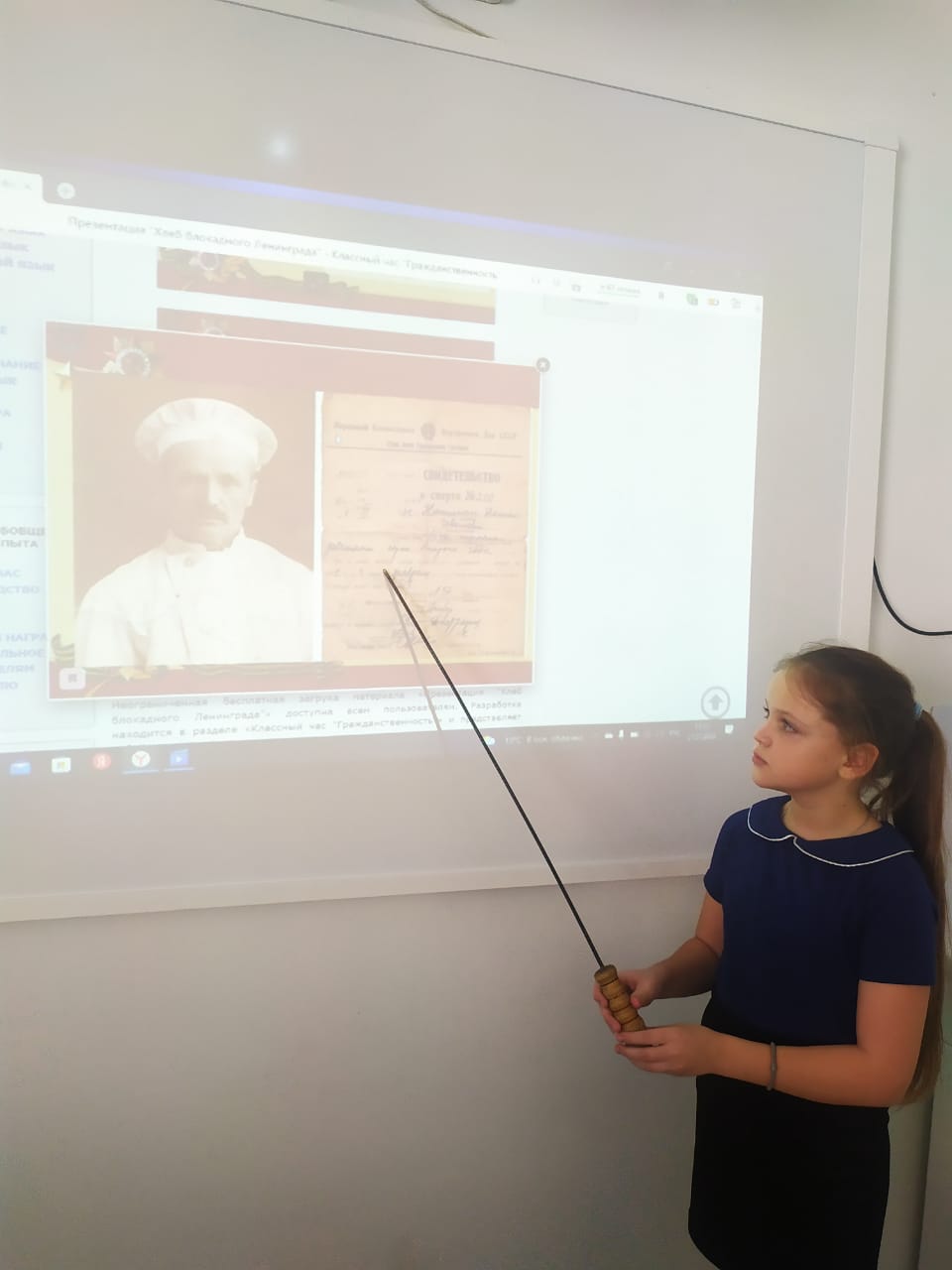 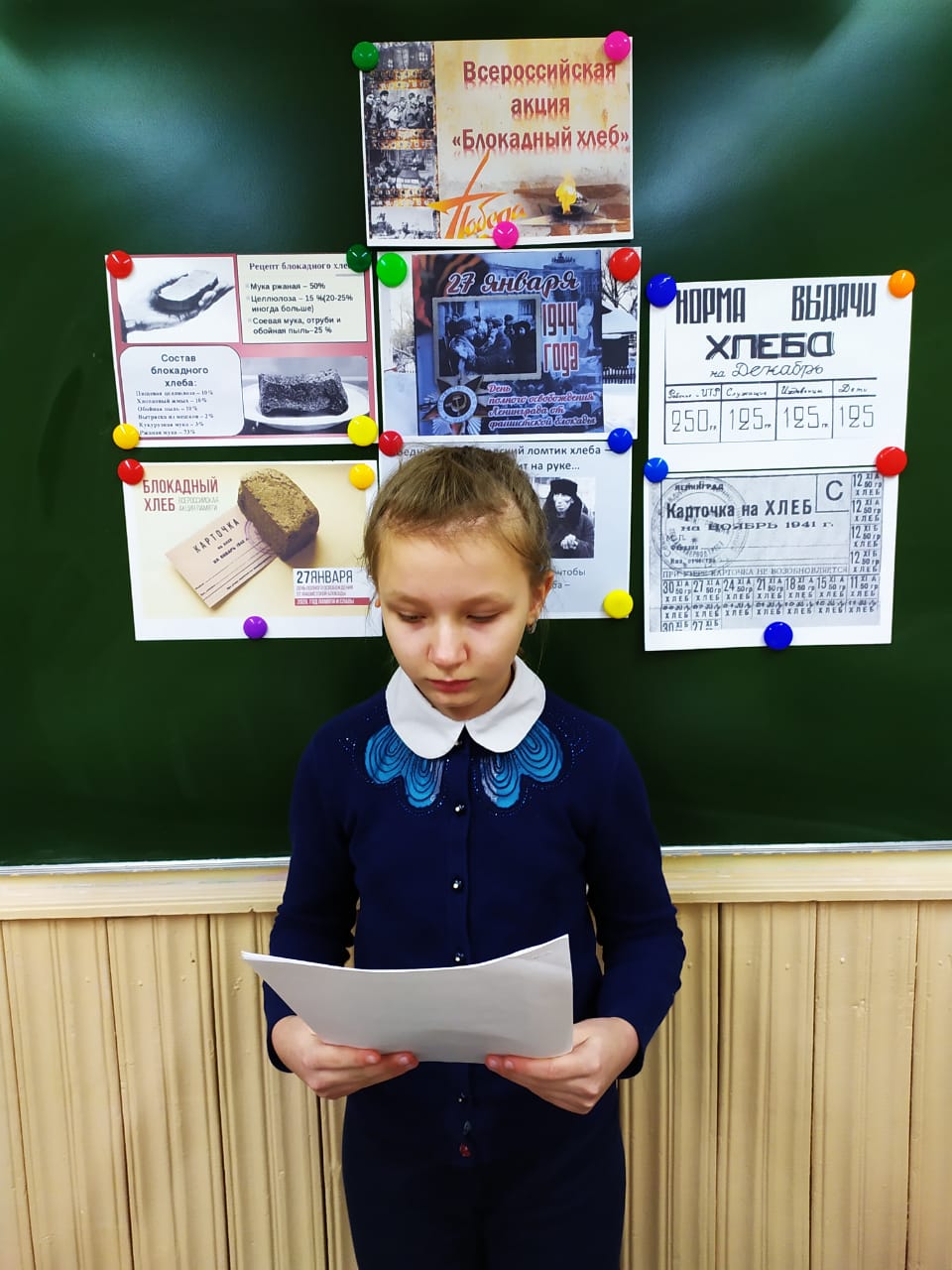 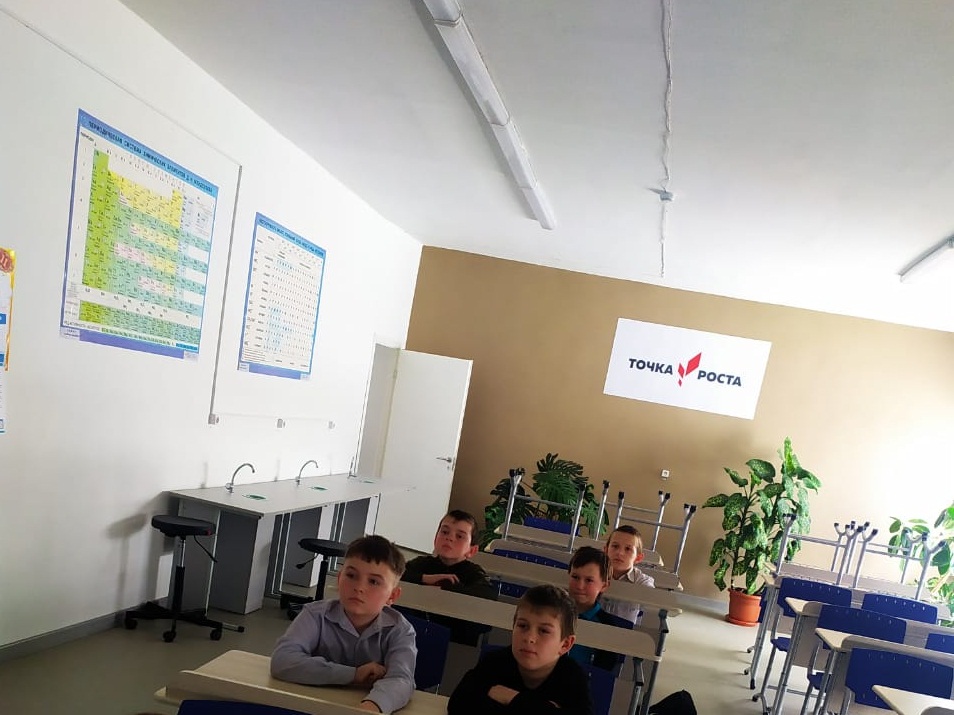 